LAPORAN PENELITIAN DOSEN 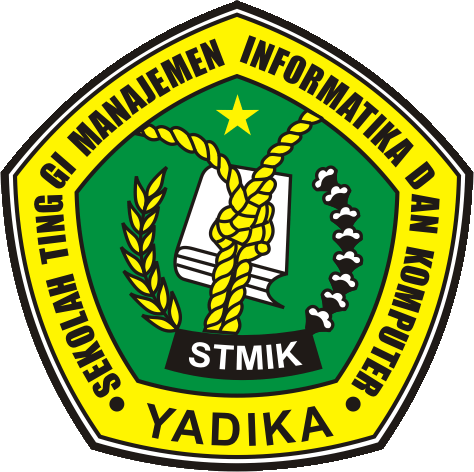 PERENCANAAN DAN PERANCANGAN SISTEM PENDUKUNG KEPUTUSAN KENAIKAN JABATANPeneliti:Respati Bary Mahputra, S.Kom, M.MT(NIDN. 0707048803)LEMBAGA PENELITIAN DAN PENGABDIAN KEPADA MASYARAKATSEKOLAH TINGGI MANAJEMEN INFORMATIKA DAN KOMPUTERBANGILPEBRUARI 2015HALAMAN PENGESAHANPENELITIAN DOSEN PEMULAJudul	:	RANCANG BANGUN SISTEM PAKAR HAMA DAN PENYAKIT TANAMAN JAGUNG BERBASIS MOBILE WEBKode/Nama Rumpun	:	058/Teknik InformatikaKetua Tim PengusulNama Lengkap	:  Respati Bary Mahaputra, S.Kom, M.MTNIDN	:	0707048803Jabatan Fungsional	:	Tenaga PengajarProgram Studi	:	Teknik InformatikaNomor HP	:	Alamat Surel (E-mail)	:	reaspati-bary1@stmik.yadika.ac.idBiaya Penelitian	:	-	Diusulkan Ke DIKTI	Rp-Dana Internal PT	Rp 2.850.000,-Dana Institusi Lain	Rp -Inkind	Rp -SURAT PERNYATAAN KETUA PENELITIYang bertanda tangan dibawah ini:Nama	:	Respati Bary Mahaputra, S.Kom, M.MT NIDN	:	0707048803Pangkat.Golongan	:	-Jabatan Fungsional	:	-Dengan ini menyatakan bahwa proposal penelitian saya dengan PERENCANAAN DAN PERANCANGAN SISTEM PENDUKUNG KEPUTUSAN KENAIKAN JABATAN yang diusulkan dalam skema HIBAH PENELITIAN DOSEN tahun anggaran 2015 bersifat original dan belum pernah dibiayai oleh lembaga/sumber dana lain. Bilamana dikemudian hari ditemukan ketidak-sesuaian dengan pernyataan ini, maka saya bersedia dituntut dan diproses sesuai dengan ketentuan yang berlaku dan mengembalikan seluruh biaya penelitian yang sudah diterima ke kas negara.Demikian pernyataan ini dibuat dengan sesungguhnya dan dengan sebenar-benarnya.	                                                                                         Pasuruan, 22 Pebruari 2015	Mengetahui,	yang menyatakan,	Ketua LPPM STMIK Yadika Bangil		Materai Rp 6000 M. Imron, ST				Respati Bary Mahaputra, S.Kom, M.MT         NIK. 09110680007                             NIDN. 0707048803Bangil, 22Maret 2015Bangil, 22Maret 2015Mengetahui,Ketua STMIK Yadika,Tanda tanganDr. Aries Syufagi, S.Pd, M.TKetua Tim Pengusul,Tanda tanganRespati Bary Mahaputra, S.Kom, M.MTNIDN. 0707048803Menyetujui,Ketua LPPMTanda tangan M. Imron, STNIK. 09110680007Menyetujui,Ketua LPPMTanda tangan M. Imron, STNIK. 09110680007